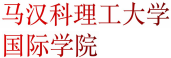 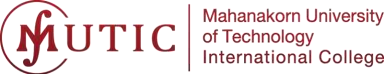 APPLICATION FORM(申请表)PERSONAL DETAILS  （个人资料）Title （先生/女士）   First Name  （名）    Surname  （姓）                                                                    Date of Birth  （出生日期）   Gender  （性别）  Nationality  （国籍）     Country of Residence  （居 住 国 家）DD（日）MM（月）YY（年）Home Address（家庭住址）Correspondence Address （通信地址）(if different)（若不一致）PROGRAM OF STUDY（学习计划）Specify majors, in order, you want to study at MUT.（请按顺序填写想要在MUT学习的专业）1st Program（第一专业）:2nd Program（第二专业）:Note  If your first programme choice is not available for this admission, you will be automatically assigned to the next available choice. （请注意，如果您的第一专业不被录取，您将被自动调配到第二专业 。）Whether to obey the adjustment（是否服从调剂）：YES(是)               NO(否) EDUCATION – QUALIFICATIONS ALREADY OBTAINED  （学历背景）Detail your education. Start with most recent qualifications. （填写目前最高教育经历）ENGLISH PROFICIENCY TEST  （英语能力测试）Please tick () the appropriate box and fill in your holding score if you have completed any English test within the last two years.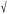 （如果您在过去两年内参加过任何英语考试，请打够相应的选项并填写成绩。） IELTS  （雅思）   TOEFL （托福）       other （其他）  ..............................   none （无）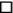 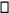 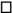 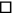 Score （分数）                    Date of Issued  （签 发 日 期） CONTACT PERSON(S)  （联系人）State the details of person(s) who can be contacted in case of emergency or others.（请填写在紧急状况下可联系到的人的详细信息）EQUAL OPPORTUNITIES POLICY  （均等机会政策）Our  primary concern is to recruit and select students who are likely to complete the program at Mahanakorn University International College. （我们主要关注的是招收和选择的学生可能在马汉科理工大学完成课程的学习）APPLICANT’S DECLARATION  （申请人声明）I hereby declare that the information given in this application is true and correct to the best of my knowledge. Any information given in this application  is found to be false or incorrect; I shall be responsible for the consequences including removal from the university registration.我在次声明，据我所知，本申请中提供的信息是真实和正确的。本申请中提供的任何信息被发现是虚假或不正确的，后果由本人承担，包括 退学。Please fill out, sign, scan and return this form together with （请填写、签署、扫描这张表格，并与下面资料一并上交）•   a scanned copy of your transcript（成绩单扫描件）•  a scanned copy of your evidence of English Proficiency Test score （英语考试成绩证明扫描件）•  a scanned copy of your diploma or certificate (if available)（文凭或证书的扫描件） （如有）Admission Officer Only（仅限招生官）In English（英文）In National Language（中文）Postcode （邮编）:Tel （电话） :Tel （电话） :Fax（传真） :Fax（传真） :E-mail（电子邮件） :E-mail（电子邮件） :Postcode（邮编）:Tel （电话） :Tel （电话） :Fax（传真） :Fax（传真） :E-mail（电子邮件） :E-mail（电子邮件） :Course 课程School / College 学院Country 国家Start Date 入学日期MM/YY （月/年）End Date 毕业日期MM/YY （月/年）Overall GPA总平均绩点Name（姓名） :Name（姓名） :Position（身份） :Position（身份） :Address （地址） :Address （地址） :Postcode（邮编） :Tel （电话） :Tel （电话） :Fax（传真） :Fax（传真） :E-mail （电子邮件） :E-mail （电子邮件） :Date（日期） :Student ID（学生学号） : ...................................Receipted Date（接收日期） : ......./ ........ /..........All Required Documents（所有必须文件） : ..............       Yes         NoApplication Fee Paid（已付申请费） : ...................      Yes         NoApplication Confirmed（申请确认）: ..................        Yes        No